




Company address goes here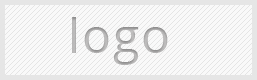 City, State, zip code
Tel: 122-455-7788 | Fax: 444-555-6666
Email: example@email.com
Authorized By                                                                                      Received By
       _______________________________                                      _____________________________Serial No.Payment MethodReference No.DescriptionAmountTotal:Total:Total:Total: